FIŞA DISCIPLINEI1. Date despre program2. Date despre disciplină3. Timpul total estimat (ore pe semestru al activităţilor didactice)4. Precondiţii (acolo unde este cazul)5. Condiţii (acolo unde este cazul)7. Obiectivele disciplinei (reieşind din grila competenţelor specifice acumulate)8. Conţinuturi9. Coroborarea conţinuturilor disciplinei cu aşteptările reprezentanţilor comunităţii epistemice, asociaiilor profesionale şi angajatori reprezentativi din domeniul aferent programuluiLucrările practice aferente cursului sunt menite a pune față în față studentul masterand cu cele mai noi, inovatoare și complexe sisteme de transport la nivel mondial.10. EvaluareData completării,                        Semnătura titularului de curs,                        Semnătura titularului de seminar,  01.10.2019                            		        						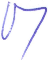 Data avizării în departament,                                                                       Semnătura directorului de departament,1.1 Instituţia de învăţământ superior Universitatea „Babeş-Bolyai” Cluj-Napoca1.2 Facultatea  Facultatea de Geografie1.3 Departamentul Departamentul de Geografie Regională şi Planificare Teritorială1.4 Domeniul de studii Geografie1.5 Ciclul de studii Masterat1.6 Programul de studii/Calificarea Planificare şi dezvoltare regională2.1 Denumirea disciplinei2.1 Denumirea disciplinei2.1 Denumirea disciplinei Infrastructuri tehnice ale teritoriului Infrastructuri tehnice ale teritoriului Infrastructuri tehnice ale teritoriului Infrastructuri tehnice ale teritoriului Infrastructuri tehnice ale teritoriului Infrastructuri tehnice ale teritoriului Infrastructuri tehnice ale teritoriului2.2 Titularul activităţilor de curs2.2 Titularul activităţilor de curs2.2 Titularul activităţilor de curs2.2 Titularul activităţilor de curs Conf. dr. Raularian RUSU Conf. dr. Raularian RUSU Conf. dr. Raularian RUSU Conf. dr. Raularian RUSU Conf. dr. Raularian RUSU Conf. dr. Raularian RUSU2.3 Titularul activităţilor de seminar2.3 Titularul activităţilor de seminar2.3 Titularul activităţilor de seminar2.3 Titularul activităţilor de seminar Conf. dr. Raularian RUSU Conf. dr. Raularian RUSU Conf. dr. Raularian RUSU Conf. dr. Raularian RUSU Conf. dr. Raularian RUSU Conf. dr. Raularian RUSU2.4 Anul de studiuII2.5 Semestrul2.5 Semestrul2.5 SemestrulIII2.6 Tipul de evaluareE2.7 Regimul disciplineiDOp.3.1 Număr de ore pe săptămână3.1 Număr de ore pe săptămână33din care:   3.2 curs13.3 seminar/laborator23.4 Total ore din planul de învăţământ3.4 Total ore din planul de învăţământ4242din care:   3.5 curs143.6 seminar/laborator28Distribuţia fondului de timpDistribuţia fondului de timpDistribuţia fondului de timpDistribuţia fondului de timpDistribuţia fondului de timpDistribuţia fondului de timpDistribuţia fondului de timporeStudiul după manual, suport de curs, bibliografie şi notiţeStudiul după manual, suport de curs, bibliografie şi notiţeStudiul după manual, suport de curs, bibliografie şi notiţeStudiul după manual, suport de curs, bibliografie şi notiţeStudiul după manual, suport de curs, bibliografie şi notiţeStudiul după manual, suport de curs, bibliografie şi notiţeStudiul după manual, suport de curs, bibliografie şi notiţe50Documentare suplimentară în bibliotecă, pe platformele electronice de specialitate şi pe terenDocumentare suplimentară în bibliotecă, pe platformele electronice de specialitate şi pe terenDocumentare suplimentară în bibliotecă, pe platformele electronice de specialitate şi pe terenDocumentare suplimentară în bibliotecă, pe platformele electronice de specialitate şi pe terenDocumentare suplimentară în bibliotecă, pe platformele electronice de specialitate şi pe terenDocumentare suplimentară în bibliotecă, pe platformele electronice de specialitate şi pe terenDocumentare suplimentară în bibliotecă, pe platformele electronice de specialitate şi pe teren30Pregătire seminarii/laboratoare, teme, referate, portofolii şi eseuriPregătire seminarii/laboratoare, teme, referate, portofolii şi eseuriPregătire seminarii/laboratoare, teme, referate, portofolii şi eseuriPregătire seminarii/laboratoare, teme, referate, portofolii şi eseuriPregătire seminarii/laboratoare, teme, referate, portofolii şi eseuriPregătire seminarii/laboratoare, teme, referate, portofolii şi eseuriPregătire seminarii/laboratoare, teme, referate, portofolii şi eseuri19TutoriatTutoriatTutoriatTutoriatTutoriatTutoriatTutoriat4ExaminăriExaminăriExaminăriExaminăriExaminăriExaminăriExaminări2Alte activităţiAlte activităţiAlte activităţiAlte activităţiAlte activităţiAlte activităţiAlte activităţi-3.7 Total ore studiu individual1051053.9 Total ore pe semestru1501503. 10 Numărul de credite664.1 de curriculum Nu este cazul4.2 de competenţe Nu este cazul5.1. de desfăşurare a cursuluiDotarea sălii de curs cu computer şi videoproiector5.2. de desfăşurare a seminarului/laboratoruluiDotarea sălii de laborator cu computer, videoproiector şi materiale cartografice adecvate6. Competenţele specifice acumulate6. Competenţele specifice acumulateCompetenţe profesionaleFamiliarizarea masterandului cu conceptele și principalele elemente privind echiparea tehnică a unui teritoriu;Înţelegerea semnificaţiei termenilor utilizaţi în domeniul infrastructurilor teritoriale;Cunoașterea principalelor tipuri de infrastructuri teritoriale (șosele, căi ferate, navale, infrastructuri speciale etc.).Dobândirea abilităților și competențelor de analiză a fiecărui tip de infrastructură teritorială în parte, la nivel mondial, european și național.Competenţe transversaleCrearea oportunităţilor de valorificare a cuantumului de cunoştinţe acumulat la disciplinele fundamentale şi înrudite;Deschiderea orizontului către valorificarea practică a cunoştinţelor însuşite;Dezvoltarea aptitudinilor reclamate de valorificarea pregătirii profesionale în domeniul dezvoltării regionale;Posibilităţi de implicare în colaborarea cu instituţii cu preocupări apropiate (Agenţii de Dezvoltare Regională, Birouri de Urbanism etc.).7.1 Obiectivul general al disciplinei Dobândirea cunoştinţelor fundamentale din domeniul infrastructurilor teritoriale7.2 Obiectivele specifice Familiarizarea masterandului cu modele teoretice şi practice de analiză a spaţiului din perspectiva infrastructurilor teritoriale; Dobândirea abilităţilor de a opera cu concepte, mijloace şi metode infrastructurale8. 1 CursMetode de predareObservaţii Tipurile de infrastructuri teritoriale Prelegerea; Conversaţia; Studiul de caz2 ore Infrastructurile de transport rutiere Prelegerea; Conversaţia; Observaţia; Studiul de caz2 ore Infrastructurile de transport feroviare Analiza; Problematizarea;  Studiul de caz 2 ore Infrastructurile de transport fluviale și maritime Observaţia; Conversaţia; Studiul de caz2 ore Infrastructurile de transport aeriene Observaţia; Conversaţia; Studiul de caz2 ore Infrastructurile de transport speciale I Observaţia; Comparaţia, Studiul de caz2 ore Infrastructurile de transport speciale II Prelegerea; Explicaţia; Comparaţia; Studiul de caz2 oreBibliografieAntonescu, Daniela (2003), Dezvoltarea regională în România, Edit. Oscar Print, Bucureşti.Erdeli, G., Gheorghilaș, A. (2006), Amenajări turistice, Edit. Universității București, București.Pop, P. Gr. (1984), România. Geografia circulației, Edit. Științifică și Enciclopedică, București.Gâștescu, P. (2010), Fluviile Terrei, Edit. CD Press, Colecția Geografica, București.Surd, V., Bold, I., Zotic, V., Chira, Carmen (2005), Amenajarea teritoriului și infrastructuri tehnice, Edit. Presa Universitară Clujeană, Cluj-Napoca.***(1997), World Atlas, Edit. Dorling Kindersley Limited, Londra.BibliografieAntonescu, Daniela (2003), Dezvoltarea regională în România, Edit. Oscar Print, Bucureşti.Erdeli, G., Gheorghilaș, A. (2006), Amenajări turistice, Edit. Universității București, București.Pop, P. Gr. (1984), România. Geografia circulației, Edit. Științifică și Enciclopedică, București.Gâștescu, P. (2010), Fluviile Terrei, Edit. CD Press, Colecția Geografica, București.Surd, V., Bold, I., Zotic, V., Chira, Carmen (2005), Amenajarea teritoriului și infrastructuri tehnice, Edit. Presa Universitară Clujeană, Cluj-Napoca.***(1997), World Atlas, Edit. Dorling Kindersley Limited, Londra.BibliografieAntonescu, Daniela (2003), Dezvoltarea regională în România, Edit. Oscar Print, Bucureşti.Erdeli, G., Gheorghilaș, A. (2006), Amenajări turistice, Edit. Universității București, București.Pop, P. Gr. (1984), România. Geografia circulației, Edit. Științifică și Enciclopedică, București.Gâștescu, P. (2010), Fluviile Terrei, Edit. CD Press, Colecția Geografica, București.Surd, V., Bold, I., Zotic, V., Chira, Carmen (2005), Amenajarea teritoriului și infrastructuri tehnice, Edit. Presa Universitară Clujeană, Cluj-Napoca.***(1997), World Atlas, Edit. Dorling Kindersley Limited, Londra.8. 2 Seminar/laboratorMetode de predareObservaţiiCăile de comunicație și transporturile Explicaţia; Studiul de caz; Conversaţia2 oreAutostrăzile-studii de caz Problematizarea; Explicaţia; Aplicaţia practică2 oreCăile de transport rutiere în România Problematizarea; Explicaţia; Aplicaţia practică2 oreLiniile de cale ferată-studii de caz Problematizarea; Explicaţia; Aplicaţia practică2 ore Liniile de cale ferată cu ecartament îngust-studii caz Studiul de caz; Explicaţia; Problematizarea2 oreRolul tunelurilor în transporturile rutiere și feroviare Studiul de caz; Explicaţia; Problematizarea2 ore Transporturile fluviale-studii de caz Problematizarea; Explicaţia; Aplicaţia practică2 ore Vasele de transport pentru croaziere Problematizarea; Explicaţia; Aplicaţia practică2 ore Aerogările și companiile de transport aerian Problematizarea; Explicaţia; Aplicaţia practică2 oreApeductele Problematizarea; Explicaţia; Aplicaţia practică2 oreOleoductele și gazoductele Problematizarea; Explicaţia; Aplicaţia practică2 oreSaleductele și chimioductele Problematizarea; Explicaţia; Aplicaţia practică2 oreLiniile de înaltă tensiune Problematizarea; Explicaţia; Aplicaţia practică2 oreRețele de transport pe cablu Problematizarea; Explicaţia; Aplicaţia practică2 ore BibliografieBenedek, J. (2004), Amenajarea teritoriului şi dezvoltarea regională, Edit. Presa Universitară Clujeană, Cluj-Napoca.Cocean, P., Filip, S. (2008), Geografia regională a României, Edit. Presa Universitară Clujeană, Cluj-Napoca.Ioncică, M., Petrescu, Eva Cristina, Popescu, Delia (2004), Strategii de dezvoltare a sectorului terţiar, Edit. Uranus, Bucureşti.Ionescu, Claudia, Toderaş, N. (2007), Politica de dezvoltare regională, Colecţia Uniunea Europeană, Seria Europa mea, Edit. Tritonic, Bucureşti.***cia.gov. The World Facktbook. BibliografieBenedek, J. (2004), Amenajarea teritoriului şi dezvoltarea regională, Edit. Presa Universitară Clujeană, Cluj-Napoca.Cocean, P., Filip, S. (2008), Geografia regională a României, Edit. Presa Universitară Clujeană, Cluj-Napoca.Ioncică, M., Petrescu, Eva Cristina, Popescu, Delia (2004), Strategii de dezvoltare a sectorului terţiar, Edit. Uranus, Bucureşti.Ionescu, Claudia, Toderaş, N. (2007), Politica de dezvoltare regională, Colecţia Uniunea Europeană, Seria Europa mea, Edit. Tritonic, Bucureşti.***cia.gov. The World Facktbook. BibliografieBenedek, J. (2004), Amenajarea teritoriului şi dezvoltarea regională, Edit. Presa Universitară Clujeană, Cluj-Napoca.Cocean, P., Filip, S. (2008), Geografia regională a României, Edit. Presa Universitară Clujeană, Cluj-Napoca.Ioncică, M., Petrescu, Eva Cristina, Popescu, Delia (2004), Strategii de dezvoltare a sectorului terţiar, Edit. Uranus, Bucureşti.Ionescu, Claudia, Toderaş, N. (2007), Politica de dezvoltare regională, Colecţia Uniunea Europeană, Seria Europa mea, Edit. Tritonic, Bucureşti.***cia.gov. The World Facktbook.Tip activitate10.1 Criterii de evaluare10.2 Metode de evaluare10.3 Pondere din nota finală10.4 Curs Înţelegerea problematicilor Examen scris70%10.4 Curs Explicarea fenomenelorParticiparea activă la cursuri5%10.5 Seminar/laborator Realizarea sarcinilor de lucruPrezentare temă de seminar20%10.5 Seminar/laborator Elaborarea de studii de cazParticiparea activă la seminarii5%10.6 Standard minim de performanţă10.6 Standard minim de performanţă10.6 Standard minim de performanţă10.6 Standard minim de performanţăCapacitatea de explicare a principalelor problematici din sfera infrastructurilor teritoriale;Realizarea aplicaţiilor practice cerute la activitatea de laborator.Capacitatea de explicare a principalelor problematici din sfera infrastructurilor teritoriale;Realizarea aplicaţiilor practice cerute la activitatea de laborator.Capacitatea de explicare a principalelor problematici din sfera infrastructurilor teritoriale;Realizarea aplicaţiilor practice cerute la activitatea de laborator.Capacitatea de explicare a principalelor problematici din sfera infrastructurilor teritoriale;Realizarea aplicaţiilor practice cerute la activitatea de laborator.